Proponowane aktywności z dzieckiem w domu.Temat kompleksowy: Łąka i jej mieszkańcy.PIĄTEK 22.05.2020r.Witam w piątek! Zapraszam do wspólnej zabawy Zabawa „Prawda to czy plotka?”W tej zabawie dziecko będzie musiało ocenić, czy wypowiedziane przez nas zdania są prawdziwe czy też nie. (Można przygotować kartoniki z buźkami – jeśli zdanie jest prawdziwe dziecko unosi buźkę uśmiechnięta, jeśli jest nieprawdą – buźkę smutną)Prawda to czy plotka,………żaba urodziła kotka,……….ślimaki to ogromne zwierzaki,……….maki to kolorowe ptaki,…….…ryby pływają w stawie,…….…żaby skaczą po trawie,……….dzięcioł stuka w korę drzewa  i robaki z niej wybiera,……….kiedy świeci słońce, jest ciepło na łące itp.Zabawa pantomimiczna – Naśladujemy mieszkańców łąki.Prosimy dziecko, aby gestem, ruchem, mimiką przedstawiło mieszkańców łąki oraz wykonywane przez nich czynności:- pszczołę zbierającą pyłek kwiatowy,- mrówkę sprzątającą ścieżkę, - motyla, który porusza skrzydłami i strząsa krople rosy,- osy polerujące listki jaskrów,Wypowiedzi dzieci o tym, kogo chciałyby spotkać na łące; uzasadnianie odpowiedzi.Wykonanie delikatnego masażyku. Szczypaweczki spacerują,                     podszczypujemy obiema rękami w górę i w dół,z rosy łapki otrzepują.                   delikatnie uderzamy palcami obu rąk z dołu do góry,Płynie sobie kręta rzeczka,                   rysujemy fale jedną ręką, a potem – drugą ręką,rybki tańczą w niej w kółeczkach.         rysujemy raz jedną, raz drugą ręką coraz                                                                większe i coraz mniejsze kółeczkaTeraz skaczą małe żabki,                      delikatnie uderzamy palcami rąk z dołu do                                                              góry,a za nimi – żabek babki.                        uderzamy piąstkami,Bocian dziobem szuka w trawie,          stukamy palcami wskazującymi w różne strony,ślimak patrzy nań ciekawie.                  rysujemy jednocześni dwoma rękami ślimaka.Sugerowana karta pracy dla 4- latków.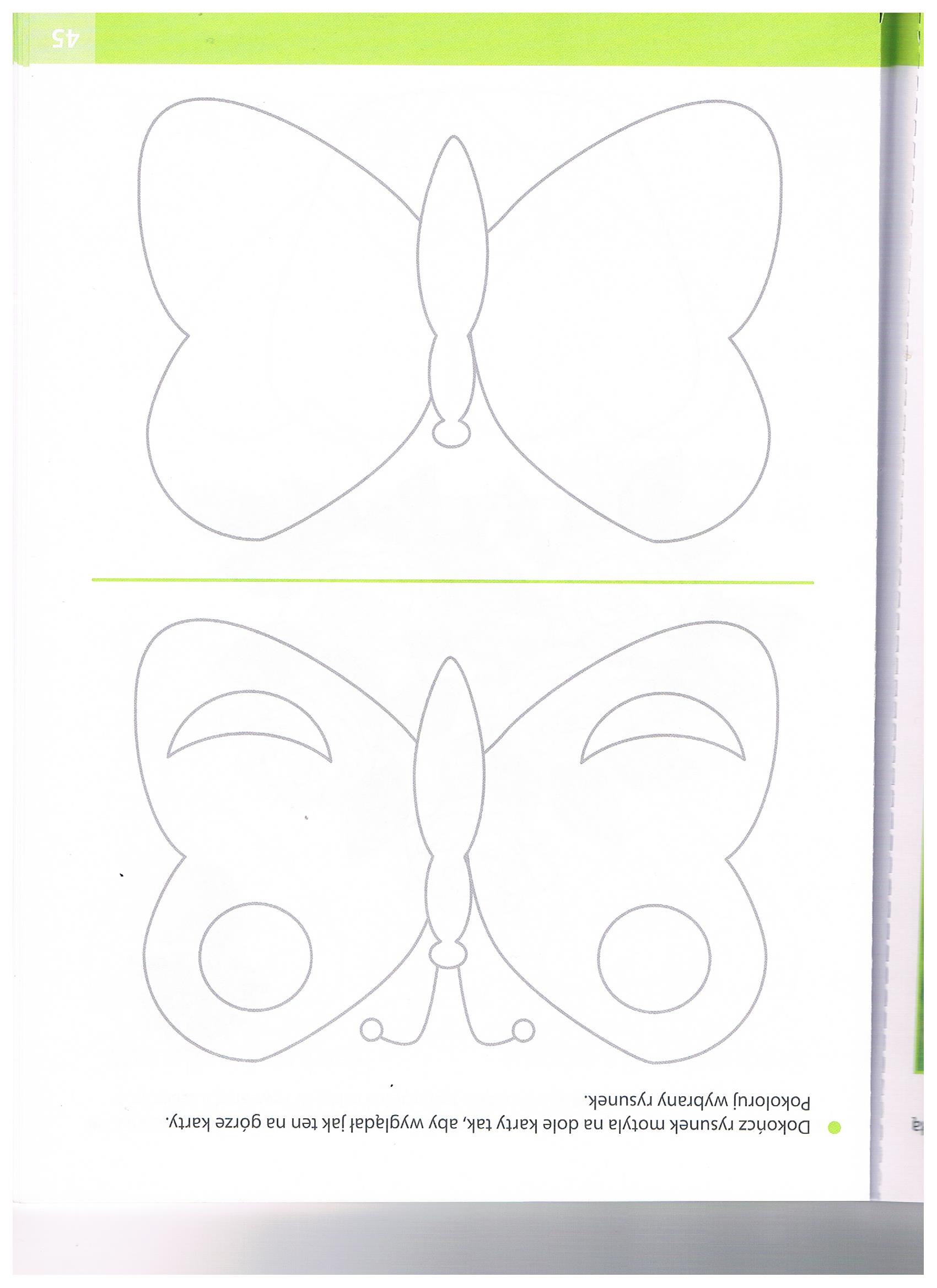 Zadania dla 5-latków.Karta pracy s. 45.